Participant flow diagram:Baseline characteristics Outcome measures:EEG during walkingThe analysis of this neuronal activity during gait performance was not possible due to non-standardized triggering modalities and the unconventional EEG device. EEG during cognitive testing Table 1 Interaction effects (time × intervention) of repeated measures Puri & Sen-analyses of ranked data for relative power values N=15; exergame group N=7 and balance group N=8. *p ≤ 0.05, * p ≤ 0.01, p-values are one-tailed and based on normalized data. Table 2 Pre- vs. post-test of relative power for exergame and balance groupNormalized data from pre-post are median values (interquartile range) as indicated.*Significant within-group differences pre-post (p ≤ 0.05) calculated with Wilcoxon signed-rank test (p-values are two-tailed). For effect size r, r=0.1 indicates a small effect, a r=0.3 indicates a medium effect, and b r=0.5 indicates a large effectExecutive functionsTable 3 Interaction effects (time × intervention) of repeated measures Puri & Sen-analyses of ranked data for test for attention performance Test for attentional performance measured reaction time [ms]. N=27; exergame group N=13 and balance group N=14.  +N=25; exergame group N=12 and balance group N=13; ++N=26; exergame group N=12 and balance group N=14. p ≤ 0.05, p-values are one-tailed. Table 4 Pre- vs. post-test of test for attention performance for exergame and balance group The table presents the reaction time [ms] for each test for attentional performance. Data from pre-post are median values (interquartile range) as indicated. *Significant within-group differences pre-post (*p ≤ 0.05 and ** p ≤ 0.01) calculated with Wilcoxon signed-rank test (p-values are two-tailed). For effect size r, r=0.1 indicates a small effect, a r=0.3 indicates a medium effect, and b r=0.5 indicates a large effect.  + N=12; ++ N=13; +++N=12.Spatio-temporal gait parametersTable 5 Interaction effects (time × intervention) of repeated measures Puri & Sen-analyses of ranked data for gait parameters N=27; exergame group N=13 and balance group N=14. p ≤ 0.05, p-values are one-tailedTable 8 Pre- vs. post-test of gait parameters for exergame and balance groupData from pre-post are median values (interquartile range) as indicated. *Significant within-group differences pre-post (*p ≤ 0.05 and ** p ≤ 0.01) calculated with Wilcoxon signed-rank test (p-values are two-tailed). For effect size r, r=0.1 indicates a small effect, a r=0.3 indicates a medium effect, and b r=0.5 indicates a large effect.  Adverse eventsThere were no adverse events associated with this trial.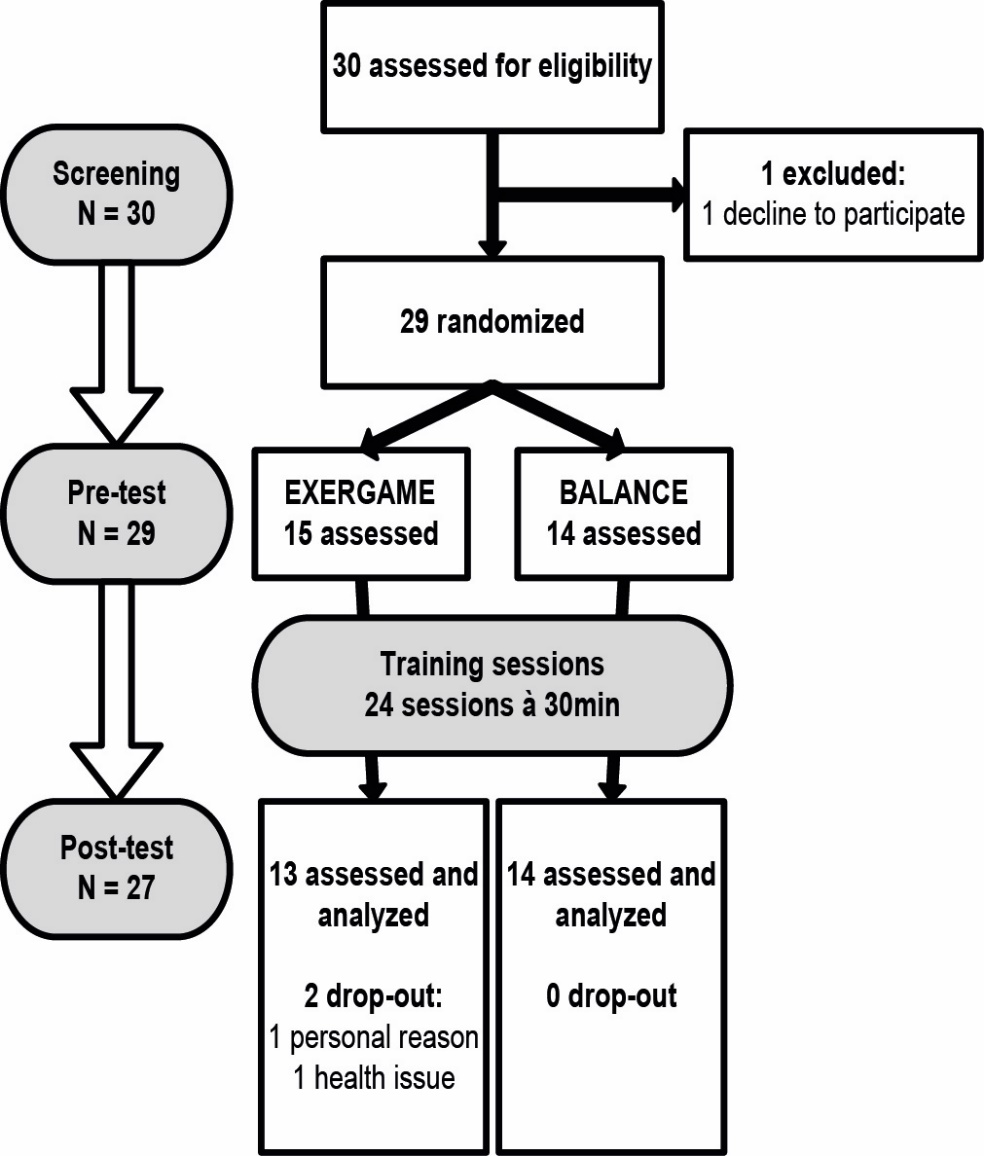 Exergame group  Balance group Sex (female/male)5/87/7p (two-tailed)Age (years)80 (73; 83)80 (72.25; 81.75).685Mini mental status examination 29 (29; 30)28.5 (27; 29).259Geriatric depression scale 1 (0; 2)2.5 (1; 4.75).085Short-fear of efficacy scale international 7 (7; 8)8.5 (7; 10).076Pillai’s tracer2 LL = (N-1)*r2pAuditory stimuliDelta0.2183.052.079Theta0.4456.230.007**Alpha low0.2163.024.081Alpha high0.2233.122.076Beta0.1251.750.195Visual stimuli Delta0.0200.280.618Theta0.2153.010.082Alpha low0.2603.640.052Alpha high0.1742.436.122Beta0.2403.360.064zprExergame groupPre (N=8)Post (N=9)Auditory stimuliAuditory stimuliDelta1.79 (1.61; 2.07)1.59 (1.33; 1.95)-1.52.156-0.37aTheta1.86 (1.55; 2.42)1.70 (1.24; 1.86)-2.37.016*-0.57bAlpha low1.24 (1.16; 1.38)1.00 (0.80; 1.35)-1.18.297-0.29Alpha high1.14 (0.67; 1.38)0.83 (0.55; 1.16)-1.18.297-0.29Beta-0.21(-0.6; 10.06)-0.19 (-0.44; 0.14)-1.18.297-0.29Visual stimuliVisual stimuliDelta-0.08 (-0.63; 0.07)-0.22 (-0.46; 0.14)-1.01.375-0.25Theta-0.82 (-1.29; -0.38)-0.60 (-0.96; -0.28)-1.18.297-0.29Alpha low-0.57 (-1.23; -0.21)-0.32 (-0.78; 0.02)-1.70.109-0.41aAlpha high-0.77 (-1.14; -0.09)-0.44 (-1.14; -0.09)-0.85.469-0.21Beta-0.70 (-0.90; -0.74)-0.31 (-0.74; -0.04)-1.52.078-0.37aBalance groupPre (N=10)Post (N=9)Auditory stimuliDelta1.70 (1.28; 2.10)1.99 (1.55; 2.29)-0.56.641-0.13Theta1.81 (1.63; 2.02)1.92 (1.65; 2.10)-0.70.547-0.16Alpha low0.79 (0.44; 1.17)1.30 (0.69; 1.47)-1.54.148-0.35aAlpha high0.79 (0.29; 1.28)1.26 (0.77; 1.46)-1.82.078-0.42aBeta-0.16 (-0.33; 0.20)-0.26 (-0.90; 0.21)-1.54.148-0.35aVisual stimuliDelta-0.12 (-0.48; 0.18)-0.14 (-0.68; 0.15)0.001.0000.00Theta-0.24 (-1.49; 0.03)-0.77 (-1.55; -0.43)-1.40.195-0.32aAlpha low-0.27 (-1.12; -0.13)-0.60 (-0.90; -0.37)-0.70.547-0.16Alpha high-0.21 (-1.81; -0.07)-0.97(-1.74; -0.32)-1.12.313-0.26Beta-0.35 (-1.38; 0.07)-0.84 (-1.16; -0.28)-0.70.547-0.16Pillai’s tracer2 LL = (N-1)*r2pWorking memory+ 0.144 3.456 .061 Divided attention auditory++0.040 1.000 .326 Divided attention visual 0.043 1.118 .297 Go/No-go 0.0631.701.206Set shift 0.023 0.598 .446 zprExergame group Pre (N=13)Post (N=13)Working memory876.5 (701.8; 1104.5)+750 (649.5; 907.5)-2.28.021*-0.46aDivided attention auditory631.5 (580; 756.25)++598 (533.5; 629)-2.51.009**-0.50bDivided attention visual 1109 (835; 1291)945 (879.5; 1082)-2.06.040*-0.40aGo/No-go450 (426; 496)421 (410.5; 451.5)-2.55.008**-0.50bSet shift1723 (1143.5; 2273.5)1405 (855; 1727.5)-2.90.002**-0.57bBalance groupPre (N=14)Post (N=14)Working memory802 (682.3; 871.5)767 (726; 926.5)+++-0.31.787-0.06Divided attention auditory720 (606.25; 787.75)665.5 (604.25; 733.5)-1.10.296-0.21Divided attention visual 961 (841.75; 1082.25)907.5 (8855.5; 1054.25)-0.60.583-0.11Go/No-go472 (448.5; 503.75)466 (417.3; 509)-0.25.802-0.05Set shift1196 (1045.5; 1752.25)1110 (984; 1409.5)-2.04.042*-0.39aTime × intervention interactionPillai’s tracer2 LL = (N-1)*r2pSpeed [m/s]Single task normal 0.0010.026.880Single task fast 0.0681.768.189Dual task normal 0.0010.026.882Dual task fast 0.0040.104.753Cadence [steps/min]Single task normal 0.0030.078.774Single task fast 0.1082.808.094Dual task normal 0.0320.832.371Dual task fast 0.0310.806.376Stride [m]Single task normal 0.0000.000.915Single task fast 0.0070.182.682Dual task normal 0.0140.364.554Dual task fast 0.0701.820.183zprExergame groupPre (N=13)Post (N=13)Speed [m/s]Single task normal 1.13 (0.92; 1.22)1.19 (1.06; 1.29)-1.64.110-0.32aSingle task fast 1.54 (1.31; 1.63)1.49 (1.38; 1.64)-1.29.216-0.25Dual task normal 1.02 (0.88; 1.18)1.08 (0.95; 1.29)-2.90.002**-0.57bDual task fast 1.40 (1.13; 1.47)1.45 (1.10; 1.62)-2.97.001**-0.58bCadence [steps/min]Single task normal 103.7 (95.9; 109.3)106.3 (100.9; 113.3)-1.78.080-0.35aSingle task fast 129.7 (114.9; 142.6)125.6 (118.48; 134.0)-0.45.685-0.09Dual task normal 104.4 (94.37; 107.3)104.1 (96.8; 116.7)-2.97.001**-0.58bDual task fast 116.7 (106.6; 129.8)124.2 (110.3; 131.1)-1.43.168-0.28Stride [m]Single task normal 1.26 (1.14; 1.34)1.30 (1.26; 1.37)-1.92.057-0.38aSingle task fast 1.39 (1.35; 1.48)1.43 (1.37; 1.48)-1.15.273-0.23Dual task normal 1.18 (1.10; 1.30)1.21 (1.15; 1.32)-1.57.127-0.31aDual task fast 1.33 (1.21; 1.39)1.36 (1.29; 1.53)-2.69.005**-0.53bBalance groupPre (N=14)Post (N=14)Speed [m/s]Single task normal 1.06 (0.92; 1.25)1.12 (1.04; 1.41)-2.54.009**-0.48bSingle task fast 1.44 (1.29; 1.62)1.56 (1.40; 1.78)-1.98.049*-0.37aDual task normal 1.00 (0.87; 1.05)1.04 (0.90; 1.24)-1.54.135-0.29Dual task fast 1.22 (1.16; 1.47)1.40 (1.17; 1.54)-1.98.049*-0.37aCadence [steps/min]Single task normal 108.2 (100.1; 112.8)115.1 (101.1; 116.9)-2.79.003**-0.53bSingle task fast 133.1 (117.78; 147.4)137.4 (129.6; 150.2)-1.92.058-0.36aDual task normal 101.9 (92.0; 111.8)111.1 (99.8; 115.4)-1.85.068-0.35aDual task fast 115.9 (110.4; 131.7)127.0 (117.5; 135.0)-1.35.194-0.26Stride [m]Single task normal 1.18 (1.06; 1.34)1.29 (1.04; 1.39)-1.92.058-0.36aSingle task fast 1.32 (1.11; 1.53)1.40 (1.15; 1.56)-0.91.391-0.17Dual task normal 1.17 (1.02; 1.28)1.20 (0.97; 1.34)-0.79.463-0.15Dual task fast 1.30 (0.93; 1.53)1.37 (1.07; 1.42)-1.10.296-0.21